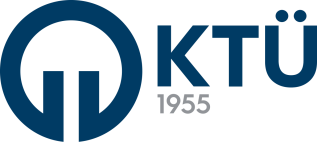 KARADENİZ TEKNİK ÜNİVERSİTESİ MÜHENDİSLİK FAKÜLTESİ İNŞAAT MÜHENDİSLİĞİ BÖLÜMÜ2020-2021 Akademik Yılı Lisans Eğitimi Yaz Dönemi Staj Uygulamaları HakkındaYaz döneminde staj uygulamalarını gerçekleştirmek isteyen 2.Sınıf, 3. Sınıf, 4. Sınıf ve üstü öğrencilerimiz staj uygulamalarını 05.07.2021-11.09.2021 tarihleri arasında gerçekleştirebileceklerdir. Yaz döneminde staj yapmak isteyen öğrencilerimizin, gerekli belgeleri ve beyanname belgesini (imzalı ve onaylı) 04.06.2021 tarihine kadar aşağıdaki tabloda belirtilen hocalarımıza e-posta yoluyla göndermeleri gerekmektedir.Not: Belgelerin ulaşımı ile ilgili sizlere e posta ile dönüş yapılacaktır. Gerekli belgeler ve bilgiler için:https://www.ktu.edu.tr/insaat-ogrencistajhttps://www.ktu.edu.tr/sks-stajyapacakolanogrencilerinsigortaislemleriBilgilerinize duyurulur.Staj Komisyon BaşkanıDoç. Dr. Murat GÜNAYDINT.C.KARADENİZ TEKNİK ÜNİVERSİTESİ MÜHENDİSLİK FAKÜLTESİ İNŞAAT MÜHENDİSLİĞİ BÖLÜMÜSTAJ KOMİSYONU BAŞKANLIĞINA2020-2021 Eğitim-Öğretim yılı bahar döneminde stajımı ……./…… tarihinden arasında ………………………………….yapmak istiyorum. Staj sürecinde staj yaptığım/yapacağım kurum ve kuruluşun tüm kurallarına uyacağımı, Covid-19 salgını nedeniyle ilgili bakanlık ve kurum/kuruluş tarafından alınan tüm kurallara eksiksiz olarak uyacağımı, ayrıca hem Covid-19 salgını hem de iş güvenliği konularında tüm sorumluluğu kabul ettiğimi beyan ederim.Öğrencinin: Adı SOYADI:                              Öğrenci No: TarihİmzaSınıfıİlgiliİletişim2. SınıfArş. Gör. Ayhan ÜSTÜNe-mail: ayhanustun@ktu.edu.tr2. Sınıf (İngilizce)Arş. Gör. Erman ÇAVDARe-mail: ermancavdar@ktu.edu.tr3. SınıfArş. Gör. Bayram Ali TEMELe-mail: bayramali.temel@ktu.edu.tr3. Sınıf (İngilizce)Arş. Gör. Sebahat ŞİMŞEKe-mail: sebahatkaraca@ktu.edu.tr4. Sınıf ve ÜstüArş. Gör. Betül  METEe-mail: betulmete@ktu.edu.tr